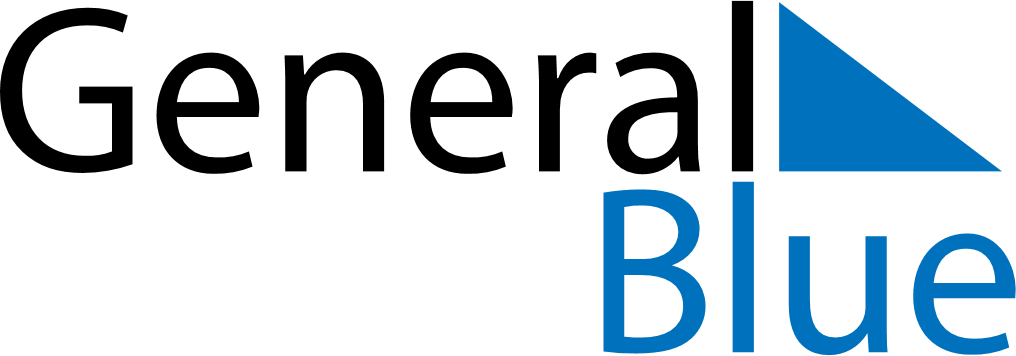 September 2021September 2021September 2021September 2021September 2021September 2021South AfricaSouth AfricaSouth AfricaSouth AfricaSouth AfricaSouth AfricaSundayMondayTuesdayWednesdayThursdayFridaySaturday12345678910111213141516171819202122232425Heritage Day2627282930NOTES